Erläuterungen: KP = Kreispokal –- Pokal * = Ersatztermin -- - KP **/Entsch-Sp ** = Priorität v. KP – NS = Nachholspieltag –- LK = Leistungsklasse –- St = Standardstaffel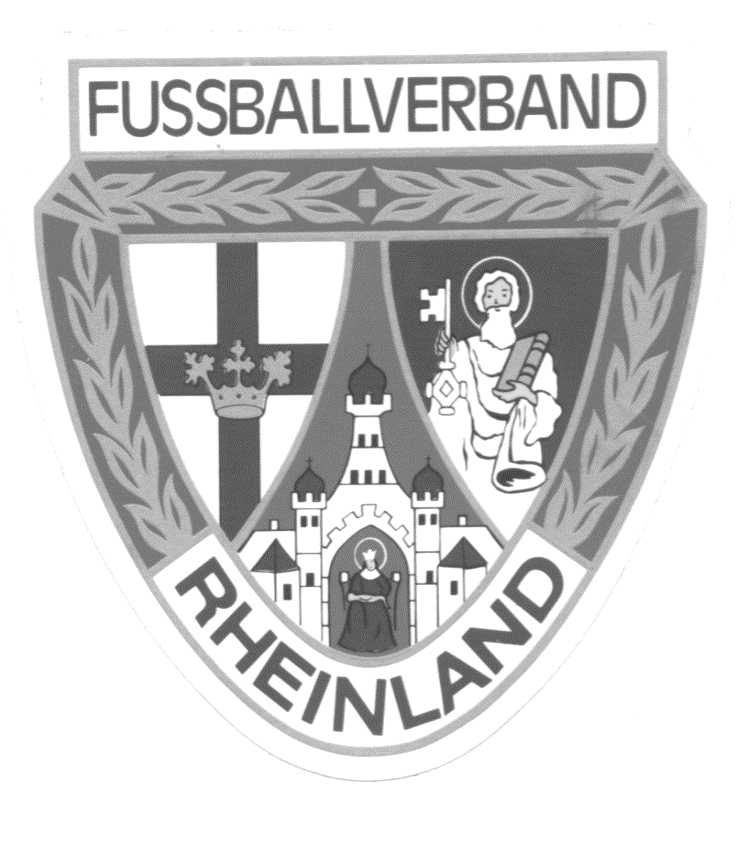 Fussballverband RheinlandRahmenspielplan Jugend 2017-2018Fussballverband RheinlandRahmenspielplan Jugend 2017-2018Fussballverband RheinlandRahmenspielplan Jugend 2017-2018Fussballverband RheinlandRahmenspielplan Jugend 2017-2018Fussballverband RheinlandRahmenspielplan Jugend 2017-2018Fussballverband RheinlandRahmenspielplan Jugend 2017-2018Fussballverband RheinlandRahmenspielplan Jugend 2017-2018Fussballverband RheinlandRahmenspielplan Jugend 2017-2018Spielkreis Mosel Stand: 28-7-2017Änderungen vorbehalten!Spielkreis Mosel Stand: 28-7-2017Änderungen vorbehalten!Spielkreis Mosel Stand: 28-7-2017Änderungen vorbehalten!Spielkreis Mosel Stand: 28-7-2017Änderungen vorbehalten!Spielkreis Mosel Stand: 28-7-2017Änderungen vorbehalten!Spielkreis Mosel Stand: 28-7-2017Änderungen vorbehalten!Spielkreis Mosel Stand: 28-7-2017Änderungen vorbehalten!Spielkreis Mosel Stand: 28-7-2017Änderungen vorbehalten!A-Jugend RHLA-Jugend RHLB-Jugend RHLB-Jugend RHLC-Jugend RHLC-Jugend RHLD-Jugend BZ/RHLD-Jugend BZ/RHLA+B+C12er BZA+B+C12er BZA+B+C13er BZA+B+C13er BZA+B+C13er BZSpielkreisMoselA-B-C-JugendSpielkreisMoselA-B-C-JugendSpielkreisMoselA-B-C-JugendSpielkreisMoselD-JugendSpielkreisMoselD-JugendSpielkreisMoselE-JugendSpielkreisMoselE-JugendSpielkreisMoselF-Jugend + BambiniSpielkreisMoselF-Jugend + BambiniSpielkreisMoselF-Jugend + BambiniSpielkreis MoselFrauenMädchenSpielkreis MoselFrauenMädchenErklärungenErklärungenAugAug12.12.SaFerien bis 13.8.Ferien bis 13.8.15.15.Di1. Pokalr.1. Pokalr.1. Pokalr.1. Pokalr.16.16.Mi1. Pokalr.1. Pokalr.1. Pokalr.1. Pokalr.19.19.Sa1. Spieltag1. Spieltag1. Spieltag1. Spieltag1. Spieltag1. Spieltag1. Spieltag1. Spieltag1. Spieltag26.26.Sa2. Spieltag2. Spieltag2. Spieltag2. Spieltag2. Spieltag2. Spieltag1. Spieltag1. Spieltag1. Spieltag1. Spieltag2. Spieltag2. Spieltag2. Spieltag1. SpTagA-B-CJ1. SpTagA-B-CJ1. SpTagA-B-CJ1.SpTagD-Jgd + KP1.SpTagD-Jgd + KP1. SpTagE-Jugend1. SpTagE-JugendSeptSept2.2.SaU 18U 18Regionaltur. U 18Regionaltur. U 182.2.Sa3. Spieltag3. Spieltag3. Spieltag3. Spieltag3. Spieltag3. Spieltag2. Spieltag2. Spieltag2. Spieltag2. Spieltag3. Spieltag3. Spieltag3. Spieltag2----- CJ-22----- CJ-22----- CJ-2222 2 9.9.Sa4. Spieltag4. Spieltag4. Spieltag4. Spieltag4. Spieltag4. Spieltag3. Spieltag3. Spieltag3. Spieltag3. Spieltag4. Spieltag4. Spieltag4. Spieltag3----- CJ-33----- CJ-33----- CJ-3333 3 11.-19.11.-19.WK I - WK IVWK I - WK IV16.16.Sa5. Spieltag5. Spieltag5. Spieltag5. Spieltag5. Spieltag5. Spieltag4. Spieltag4. Spieltag4. Spieltag4. Spieltag5. Spieltag5. Spieltag5. Spieltag4----- CJ-44----- CJ-44----- CJ-4444 4 19.19.Di2. Pokalr.2. Pokalr.2. Pokalr.2. Pokalr.20.20.Mi2. Pokalr.2. Pokalr.2. Pokalr.2. Pokalr.23.23.Sa6. Spieltag6. Spieltag6. Spieltag6. Spieltag6. Spieltag6. Spieltag5. Spieltag5. Spieltag5. Spieltag5. Spieltag6. Spieltag6. Spieltag6. Spieltag5----- CJ-55----- CJ-55----- CJ-5555530.30.Sa7. Spieltag7. Spieltag7. Spieltag7. Spieltag7. Spieltag7. SpieltagNNNN7. Spieltag7. Spieltag7. Spieltag6----- CJ-66----- CJ-66----- CJ-6KP 2.Rd**KP 2.Rd**KP 1.Rd** KP 1.Rd** OktOkt-3.-3.DiFerienFerienFerienEndsch-Sp**Endsch-Sp**Entsch-Sp**.Entsch-Sp**.FerienFerienFerienFerienFerienTag d. dt. EinheitTag d. dt. Einheit5.-10.5.-10.SaDuisburgDuisburgFerienFerienFerienFerienFerienFerienFerienFerienFerienFerienFerienFerienDuisburgDuisburg7.7.SaNNNNNNNNNNNNNFerienFerienFerienFerienFerienFerienFerienFerienFerienFerienFerienFerienFerien 02.-15.10.Ferien 02.-15.10.14.14.Sa8. Spieltag8. Spieltag8. Spieltag8. Spieltag8. Spieltag8. SpieltagNNNN8. Spieltag8. Spieltag8. SpieltagNS --- CJ-7NS --- CJ-7NS --- CJ-7FerienFerienFerienFerienFerienFerienFerienFerienFerien21.21.Sa9. Spieltag9. Spieltag9. Spieltag9. Spieltag9. Spieltag9. Spieltag6. Spieltag6. Spieltag6. Spieltag6. Spieltag9. Spieltag9. Spieltag9. Spieltag7------ CJ-87------ CJ-87------ CJ-81 LK -1 St – 1St1 LK -1 St – 1St1 LK –1 St – 1 St1 LK –1 St – 1 St23.-27.23.-27.WK I - WK IVWK I - WK IV28.28.Sa10.Spieltag10.Spieltag10Spieltag10Spieltag10. Spieltag10. Spieltag7. Spieltag7. Spieltag7. Spieltag7. Spieltag10. Spieltag10. Spieltag10. Spieltag8----- CJ-98----- CJ-98----- CJ-92 LK-2 St - 2 St  2 LK-2 St - 2 St  2 LK –2 St – 2 St2 LK –2 St – 2 St31.31.Di.3. Pokalr.3. Pokalr.3. Pokalr.3. Pokalr.3. Pokalr.3. Pokalr.3. Pokalr.3. Pokalr.ReformationstagReformationstagNovNov1.1.MiNSNSNSNSNSNSNSNSNSNSNSNSAllerheiligenAllerheiligen4.4.Sa11. Spieltag11. Spieltag11. Spieltag11. Spieltag11. Spieltag11. Spieltag8. Spieltag8. Spieltag8. Spieltag8. Spieltag11. Spieltag11. Spieltag11. Spieltag9----- CJ-109----- CJ-109----- CJ-103 LK –3 St – 3 St   3 LK –3 St – 3 St   3 LK – 3 St – 3 St3 LK – 3 St – 3 St11.11.Sa12. Spieltag12. Spieltag12. Spieltag12. Spieltag12. Spieltag12. Spieltag9. Spieltag9. Spieltag9. Spieltag9. Spieltag12. Spieltag12. Spieltag12. Spieltag10--- CJ-1110--- CJ-1110--- CJ-114 LK – 4 St  - 4 St  4 LK – 4 St  - 4 St  4 LK  - 4 St  - NS4 LK  - 4 St  - NS18.18.Sa13. Spieltag13. Spieltag13. Spieltag13. Spieltag13. Spieltag13. Spieltag10. Spieltag10. Spieltag10. Spieltag10. Spieltag13. Spieltag13. Spieltag13. Spieltag11--- CJ-1211--- CJ-1211--- CJ-125 LK – 5 St   - 5 St5 LK – 5 St   - 5 StNS/ KP 2. RdNS/ KP 2. Rd20.-24.20.-24.WK I - WK IVWK I - WK IV25.25.Sa14. Spieltag14. Spieltag14. Spieltag14. Spieltag14. Spieltag14. Spieltag11. Spieltag11. Spieltag11. Spieltag11. Spieltag14. Spieltag14. Spieltag14. SpieltagPokal 
A+B--- CJ-13Pokal 
A+B--- CJ-13Pokal 
A+B--- CJ-13Pokal *Halle !?Pokal *Halle !?Pokal *Halle !?Pokal *Halle !?27.-01.27.-01.FW-CupFW-Cup29.29.Mi4. Pokalr.4. Pokalr.4. Pokalr.4. Pokalr.4. Pokalr.4. Pokalr.DezDez2.2.Sa15. Spieltag15. Spieltag15. Spieltag15. Spieltag15. Spieltag15. SpieltagNNNN15. Spieltag15. Spieltag15. SpieltagPokal*
A+B+C   +NSPokal*
A+B+C   +NSPokal*
A+B+C   +NSPokal *Halle !?Pokal *Halle !?Pokal *Halle !?Pokal *Halle !?4.-8.4.-8.Reg-Entsch. WK IReg-Entsch. WK I9.9.SaNNNN16. Spieltag16. SpieltagNNNNNNNPokal*
A+B+C   +NSPokal*
A+B+C   +NSPokal*
A+B+C   +NSPokal *Halle !?Pokal *Halle !?Pokal *Halle !?Pokal *Halle !?16.16.SaNNNNNNNNNNNNNHalle !?Halle !?Halle !?Halle !?23.23.SaFebFeb3.3.SaHalle !?Halle !?Halle !?Halle !?10.10.SaKarneval 09.-11.2.Karneval 09.-11.2.17.17.SaHRMHRMHRMHRMHRMHRMHRMHRMHRMHRMHRMHRMHRMHRM A-D-JugendHRM A-D-Jugend24.24.SaRMRMRMRMRMRMRMRMRMRMRMRMRMNS-KP CJ*NS-KP CJ*NS-KP CJ*NS-NSNS-NSFutsal-Reg.TurnierFutsal-Reg.TurnierMärzMärz3.3.Sa16. Spieltag16. Spieltag16. Spieltag16. Spieltag17. Spieltag17. SpieltagNN12. Spieltag12. Spieltag16. Spieltag16. Spieltag16. Spieltag12--- CJ-1412--- CJ-1412--- CJ-146 LK/NS*– NS / --6 LK/NS*– NS / --NS/Pokal *NS/Pokal *10.10.Sa17. Spieltag17. Spieltag17. Spieltag17. Spieltag18. Spieltag18. Spieltag12. /1. RHL12. /1. RHL13. Spieltag13. Spieltag17. Spieltag17. Spieltag17. Spieltag13--- CJ-1513--- CJ-1513--- CJ-157 LK – NS / 1 St7 LK – NS / 1 StNS/Pokal *NS/Pokal *11.11.SoKrebshilfeturnierKrebshilfeturnier14.14.MiRP AFRP AFRP AFRP AFRP AFRP AF4. Pokalr.4. Pokalr.17.17.Sa18. Spieltag18. Spieltag18. Spieltag18. Spieltag19. Spieltag19. Spieltag13. / 2. RHL13. / 2. RHL14. Spieltag14. Spieltag18. Spieltag18. Spieltag18. Spieltag14--- CJ-1614--- CJ-1614--- CJ-168 LK – NS / 2 St8 LK – NS / 2 St5 LK5 St – NS5 LK5 St – NS19.19.MoFW-Cup EndturnierFW-Cup Endturnier24.24.SaU 16U 16U 16 Regionaltur.U 16 Regionaltur.24.24.Sa19. Spieltag19. Spieltag19. Spieltag19. Spieltag20. Spieltag20. Spieltag14. / 3. RHL14. / 3. RHL15. Spieltag15. Spieltag19. Spieltag19. Spieltag19. SpieltagKP * – CJ-17
KP * – CJ-17
KP * – CJ-17
9 LK –NS-St / 3 St9 LK –NS-St / 3 StFerienFerienFerienFerienFerienFerienFerien31.31.SaNNNNNNNNNNNNNNS–KP CJ*NS–KP CJ*NS–KP CJ*FerienFerienFerienFerienFerienFerienFerienFerienFerienOsternOsternAprilApril6.-8.6.-8.U14U14FerienFerienFerienFerienFerienFerienFerienFerienFerienFerienFerienFerienU 14 Regionaltur.U 14 Regionaltur.7.7.SaNNNNNNNNNNNNNFerienFerienFerienFerienFerienOsterfer. 26.3.-6.4.Osterfer. 26.3.-6.4.14.14.Sa20. Spieltag20. Spieltag20. Spieltag20. Spieltag21. Spieltag21. Spieltag15. / 4. RHL15. / 4. RHL16. Spieltag16. Spieltag20. Spieltag20. Spieltag20. Spieltag15--- CJ-1815--- CJ-1815--- CJ-1810 LK – 6 St / 4 St10 LK – 6 St / 4 St6 LK6 St – 4 St6 LK6 St – 4 St16.-20.16.-20.Reg.Vr. WK II - IVReg.Vr. WK II - IV21.21.Sa21. Spieltag21. Spieltag21. Spieltag21. Spieltag22. Spieltag22. Spieltag16. / 5. RHL16. / 5. RHL17. Spieltag17. Spieltag21. Spieltag21. Spieltag21. Spieltag16--- CJ-1916--- CJ-1916--- CJ-1911 LK – 7 St / 5 St11 LK – 7 St / 5 St7 LK7 St –  5 St7 LK7 St –  5 St25.25.MiRP VF RP VF RP VFRP VFRP VFRP VF5. Pokalr.5. Pokalr.28.28.Sa22. Spieltag22. Spieltag22. Spieltag22. Spieltag23. Spieltag23. Spieltag17. / 6. RHL17. / 6. RHL18. Spieltag18. Spieltag22. Spieltag22. Spieltag22. SpieltagNS – CJ-20NS – CJ-20NS – CJ-2012 LK – 8 St / 6 St12 LK – 8 St / 6 St8 LK   8 St –  6 St8 LK   8 St –  6 StMaiMai1.1.DiNS/Pokal*NS/Pokal*NS/Pokal*NS/Pokal*NS/Pokal*NS/Pokal*NS/Pokal*NSNSNSNSNSMaifeiertagMaifeiertag3. - 8.3. - 8.U 16U 16U 16 DuisburgU 16 Duisburg5.5.Sa23. Spieltag23. Spieltag23. Spieltag23. Spieltag24. Spieltag24. Spieltag18. / 7. RHL18. / 7. RHL19. Spieltag19. Spieltag23. Spieltag23. Spieltag23. Spieltag17--- CJ-2117--- CJ-2117--- CJ-2113 LK – 9 St / 7 St13 LK – 9 St / 7 St9 LK9 St – 7 St9 LK9 St – 7 St10.10.DoRP HFRP HFRP HFRP HFRP HFRP HFRP AFRP AFNSNSNSNSNSNSNSNSNSChristi HimmelfahrtChristi Himmelfahrt12.12.Sa24. Spieltag24. Spieltag24. Spieltag24. Spieltag25. Spieltag25. Spieltag19. / 8. RHL19. / 8. RHL20. Spieltag20. Spieltag24. Spieltag24. Spieltag24. Spieltag18--- CJ-2218--- CJ-2218--- CJ-2214 LK – 10 St / 8 St14 LK – 10 St / 8 St10 LK10 St – 8 St10 LK10 St – 8 St14.-18.14.-18.Reg.-E. WK II - IVReg.-E. WK II - IV18./19./20./2118./19./20./21Fr  - MoKreispokalEndrundeKreispokalEndrundeKreispokalEndrundeKreispokalEndrundeKreispokalEndrundeKreispokalEndrundeKreispokalEndrundeKreispokalEndrundeKreispokalEndrundeKreispokalEndrundeKreispokalEndrundeKreispokalEndrundePfingst – EventKreispokalPfingst – EventKreispokal26.26.Sa25. Spieltag25. Spieltag25. Spieltag25. Spieltag26. Spieltag26. Spieltag20. / 9. RHL20. / 9. RHL21. Spieltag21. Spieltag25. Spieltag25. Spieltag25. SpieltagEntsch-/RelEntsch-/RelEntsch-/RelEntsch-/RelEntsch-/Rel31.31.DoRP FinaleRP FinaleEntsch-/RelEntsch-/RelEntsch-/RelEntsch-/RelEntsch-/RelFronleichnamFronleichnamJuniJuni1.-3.1.-3.U15 U15 U 15 Regionaltur.U 15 Regionaltur.2.2.Sa26. Spieltag26. Spieltag26. Spieltag26. Spieltag10. RHL10. RHL22. Spieltag22. Spieltag26. Spieltag26. Spieltag26. SpieltagEntsch-/RelEntsch-/RelEntsch-/RelEntsch-/RelEntsch-/Rel5.5.DiLandes-E. WK IVLandes-E. WK IV6.6.MiEntsch-/RelEntsch-/RelEntsch-/RelEntsch-/RelEntsch-/Rel7.-12.67.-12.6U 14U 14U 14 Bad Blankenb.U 14 Bad Blankenb.9.9.SaRP FinaleRP FinaleRP FinaleRP FinaleRP-Final-8RP-Final-8Entsch-/RelEntsch-/RelEntsch-/RelEntsch-/RelEntsch-/Rel12.12.DiLandes-E. WK IILandes-E. WK II13.13.MiEntsch-/RelEntsch-/RelEntsch-/RelEntsch-/RelEntsch-/Rel14.-19.14.-19. U 15 U 15U 15 DuisburgU 15 Duisburg16.16.SaEntsch-/RelEntsch-/RelEntsch-/RelEntsch-/RelEntsch-/Rel23.23.Sa.